Состав Президиума ОО «Белорусский союз женщин»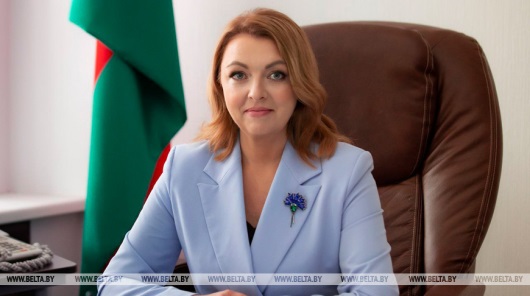 ШПИЛЕВСКАЯ Ольга Александровна, Председатель ОО «БСЖ», директор филиала МТРК "МИР", Белорусское Национальное ПредставительствоСИТНИКОВА Светлана Владимировна, первый заместитель председателя ОО «БСЖ», кандидат педагогических наук, доцентБУЗОВСКАЯ Лилия Вячеславовна, начальник главного управления социального развития Национального банка Республики БеларусьБОГДАН Елена Леонидовна, Председатель комитета по здравоохранению Минского горисполкомаКОСТЕВИЧ Ирина Анатольевна, Министр труда и социальной защиты Республики Беларусь ЛАЗАРЕВИЧ Надежда Анатольевна, заместитель председателя МингорисполкомаЛЕОНЧИК Тамара Александровна, заместитель начальника управления  Секретариата Совета Республики Национального собрания Республики БеларусьЛЕНЧЕВСКАЯ Марина Александровна, член постоянной комиссии по национальной безопасности Палаты представителей Республики Беларусь, председатель первичной организации ОО «БСЖ» Палаты Представителей Национального собрания Республики БеларусьЛУГИНА Татьяна Алексеевна, Председатель концерна "Беллегпром"МАКСИМОВА Татьяна Валентиновна, консультант главного управления Национального статистического комитета Республики БеларусьФИЛИППОВА Наталья Николаевна, первый заместитель Министра юстиции Республики БеларусьГруппа советников председателя ОО "БСЖ"АНАНИЧ ЛИЛИЯ СТАНИСЛАВОВНА,  советник по связям с общественностью и СМИ, заместитель председателя Постоянной комиссии по правам человека,национальным отношениям и средствам массовой информации Палаты представителей Национального собрания Республики БеларусьЕРМАКОВА НАДЕЖДА АНДРЕЕВНА, советник по экономическим вопросамМОРОВА АНТОНИНА ПЕТРОВНА, советник по общественно-научным вопросам,член Президиума ВАК Национальной академии наук, профессор, доктор экономических наукПЕТРАЧКОВА НАТАЛЬЯ ИВАНОВНА, советник по организационно-структурной деятельности, главный специалист объединенной профсоюзной организации ОАО «Белагропромбанк», кандидат экономических наукРОМАНОВИЧ ЖАННА АЛЕКСАНДРОВНА, советник по социальным вопросам,Председатель комитета по труду, занятости и социальной защите МингорисполкомаЩЁТКИНА МАРИАННА АКИНДИНОВНА,  советник Председателя по международной деятельности,  руководитель представительства Постоянного Комитета Союзного государства в г. Минске,  кандидат социологических наукГРУППА председателей  областных и Минской городской организаций ОО "БСЖ", ОБЪЕДИНЕННЫХ ОРГАНИЗАЦИЙГродненская областная общественная организация «Белорусский союз женщин»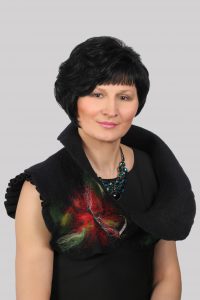 Ирина Степаненко,председатель  Гродненской областной организации ОО «Белорусский союз женщин»Адрес: г. Гродно, ул. Ожешко, д.3, каб. 208тел. 8-0152-74-11-43